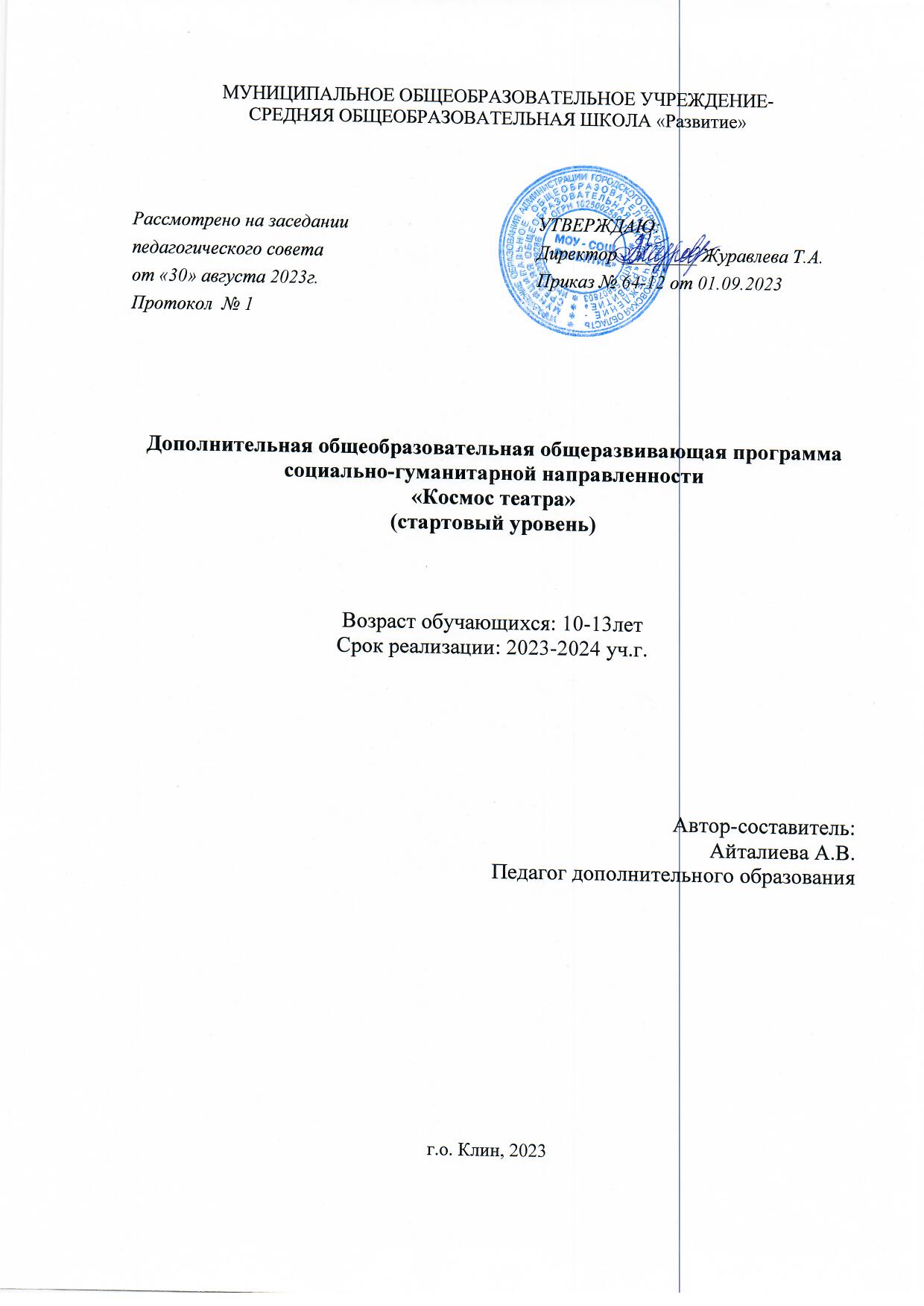 МУНИЦИПАЛЬНОЕ ОБЩЕОБРАЗОВАТЕЛЬНОЕ УЧРЕЖДЕНИЕ – СРЕДНЯЯ ОБЩЕОБРАЗОВАТЕЛЬНАЯ ШКОЛА «РАЗВИТИЕ»Дополнительная общеобразовательная общеразвивающая программасоциально-гуманитарной направленности«Космос театра»(стартовый уровень)Возраст обучающихся: 10-13летСрок реализации: 2023-2024 уч.г.Автор-составитель:Айталиева А.В.Педагог дополнительного образованияКлин, 2023Пояснительная запискаДополнительная общеразвивающая программа «Космос театра» составлена на основе программы «Космос театра», автор кандидат педагогических наук Т.Г. Пеня, научный руководитель программы «Космос театра» — член-корреспондент РАО, доктор педагогических наук Б. П. Юсов (Москва, «Просвещение», 1995г.). Отличительной особенностью программы является деятельный подход к воспитанию, образованию, развитию ребенка средствами театра, т.е. ребенок становится вовлеченным в продуктивную творческую деятельность. Следующей особенностью программы является акцент на общее развитие личности. Программа предполагает изучение истории мирового театра, основ этнографии, нравов и обычаев народов, истории костюмов, причесок, интерьера и т.д., рассчитана на один учебный год. Новизна данной программы определяется основными нормативно-правовыми документами, регулирующими деятельность дополнительного образования. «В XXI веке приоритетом образования должно стать превращение жизненного пространства в мотивирующее пространство, определяющего самоактуализацию и самореализацию личности, где воспитание человека начинается с формирования мотивации к познанию, творчеству, труду, спорту…» Концепция развития дополнительного образования детей. Дополнительная общеразвивающая программа «Космос театра» скорректирована в 2023 году с учетом современных требований к дополнительному образованию, развивающихся потребностей обучающихся и родителей. Базовые нормативно-правовые документы, учитываемые при разработке программы: Федеральный закон «Об образовании в Российской Федерации» № 273-ФЗ от 29 декабря .;Приказ Министерства образования и науки Российской Федерации (Минобрнауки России) от 29 августа . N 1008 «Об утверждении Порядка организации и осуществления образовательной деятельности по дополнительным общеобразовательным программам»;Концепции развития дополнительного образования детей (утверждена распоряжением Правительства РФ от 04.09.2014 №1726-р);Санитарно-эпидемиологические требования к устройству, содержанию и организации режима работы образовательных организаций дополнительного образования детей (утверждено постановлением Главного государственного санитарного врача РФ от 04.07.2014 №41);Об изучении правил дорожного движениях в образовательных учреждениях Московской области инструктивное письмо Министерства образования Московской области от 26.08.2013 № 10825 – 13 в/07);Устав МУ ДО «Дом детского творчества». № 94-1/О от 27 мая 2015 года;Методические рекомендации по разработке дополнительных  общеразвивающих программ в Московской области (Приложение к письму Министерства образования Московской области№3597/21 от 24.03.2016 г.) Федеральный государственный стандарт начального общего образования (ФГОС НОО) от 18.05.2015г.Направленность  программы – социально-педагогическая, реализуется через развитие творческих и интеллектуальных способностей, изучение основ актерского мастерства и ораторского искусства. Программа включает в себя усвоение воспитанником знаний путем его активной деятельности, включение в обучение и воспитание, путем вхождения в социальную среду.Актуальность программы.Проблема гуманизации образования является очень важной, поскольку через нее ребенок приобщается к ценностям эстетической гуманитарной культуры, усваивает жизненный опыт, накопленный поколениями. Данная программа дополнительного образования, охватывает целый ряд направлений, от традиционных форм театрального искусства, до самого современного творчества, а также вопросы психологии и умения чувствовать себя уверенно на сцене и т.п. Знания и умения, полученные детьми, будут являться опорой при изучении данной направленности в дальнейшем, при выборе профессии, связанной с этой направленностью.Практическая значимость состоит в том, что данная программа позволит выявить заинтересованных обучающихся, проявивших интерес к данному направлению, оказать им помощь в формировании устойчивого интереса к профессиям, связанным с киноискусством и телевидением. В результате её успешной реализации ожидается увеличение числа желающих продолжить свое обучении в профильных учреждениях высшего и среднего звена.Обучение по данной программе позволяет пробудить интерес детей к новой деятельности (театр, история театрального искусства, актерское мастерство, ораторское искусство и т.д.). Программа содействует дальнейшей систематизации и обобщению имеющихся представлений об окружающей среде, развивает – образное мышление, произвольное внимание, память, способность управлять своим поведением, телом, речью. Развивает коммуникативные навыки.Отличительными особенностями программы являются:Программа основана на систематическом и целенаправленном посещении спектаклей профессионального и любительского театра, поскольку предполагает накопление и расширение зрительского опыта детей. В каждой теме программы существует раздел практической работы, основанный на просмотре спектакля и разнообразных формах творческих заданий. Все темы программы содержат как теоретический, так и практический материал, который по усмотрению педагога, работающего с детьми, может дополняться также историческими сведениями. Педагог может самостоятельно выбирать из текущего репертуара театра любой интересный для работы с детьми спектакль.Учебный план программы включает в себя темы направленные на формирование культуры творческой личности, на приобщение учащихся к миру искусства, общечеловеческим и национальным ценностям через их собственное творчество и освоение творческого опыта прошлого..Возрастные особенности детейВозраст обучающихся, участвующих в реализации программы 7-17 лет.Формируются разнополые группы в количестве 15 человек. В группы принимаются дети независимо от наличия способностей в данной области.Сроки реализации программы. Продолжительность образовательного процесса – 1 год, в объеме 72 часа. Два раза в неделю по два академических часа, с перерывом 15минут.Объем программы и режим занятий.Реализация программы проводится в соответствии в основными педагогическими принципами: от простого к сложному, от известного к неизвестному, воспитывающее обучения, научности, систематизации и последовательности, сознательности и активности, доступности, прочности, наглядности. Технологическую основу программы составляют следующие технологии:  педагогические технологии на основе личностной ориентации  образовательного процесса:  педагогика сотрудничества;  педагогические технологии на основе эффективности управления и организации образовательного процесса:  групповые технологии;  технологии индивидуального обучения;  педагогические технологии на основе активизации и интенсификации деятельности учащихся:  игровые технологии;  проблемное обучение Реализации этих технологий помогают следующие организационные формы: теоретические и практические занятия (групповые, индивидуальные и сводные), а также показательные выступления на всевозможных праздниках и конкурсах. На теоретических занятиях даются основные знания, раскрываются теоретические обоснования наиболее важных тем, используются данные исторического наследия и передового опыта в области театрального искусства и жизни в целом. На практических занятиях изложение теоретических положений сопровождаются практическим показом самим преподавателем, даются основы актерского мастерства, культуры речи и движений, проводятся игровые, психологические и обучающие тренинги. Во время занятий происходит доброжелательная коррекция. Педагог добивается того, чтобы все участники пытались максимально ярко и точно выполнить задание.С первого года обучения необходимо проведения индивидуальной работы с воспитанниками различной направленности: для одних - это снятие мышечных зажимов, устранение дефектов речи и т.п.; для других – дальнейшее развитие природных задатков. На индивидуальных занятиях работа проводиться с детьми в количестве от 1 до 3 человек. Для успешной реализации программы предусматриваются также проведение сводных занятий. Сводные занятия преследуют своей целью объединение в совместной деятельности групп разного года обучения.Цель программы: социализация личности через развитие умственных и творческих способностей, развитие у детей интереса к специальным знаниям по теории и истории театрального искусства, воспитание таких базовых качеств, как умение воспринимать спектакль в контексте концепции драматурга, режиссера и актера. Достижение поставленной цели связывается с решением следующих задач:Образовательные: – раскрыть индивидуальную особенность каждого учащегося;– обучить учащихся адекватному эмоциональному реагированию, пониманию эмоционального состояния другого человека и умение выражать свое состояние;– создать художественный образ, раскрывая его собственную внутреннюю жизнь;– использовать соответствующие речевые, классические и вокальные средства.Развивающие:– пополнить словарный запас детей;– добиваться выразительности речи;– развивать логическое мышление учащихся, наблюдательность, искусство общения;– побуждать учащихся импровизировать на тему знакомых сказок, рассказов;– развивать творческую активность.Воспитательные:– формирование мировоззрения, положительные нравственные качества;– формирование доброжелательного общения друг другом и со зрителем;– прививать культуру речи в быту и на сцене;– формирование умений творчески подходить к делу;– воспитывать жажду познания не только к театру, но и к наследию культуры и в других областях;– способствовать всестороннему развитию личности.Учебный план (базовый уровень 1 год обучения)СОДЕРЖАНИЕ ПРОГРАММЫРаздел 1. «Гимнастика чувств» Организационное занятие. Беседа об основах театрального  искусства.Речевые упражнения, упражнения на дыхание и на постановку голоса. "Совушка", "Повтори быстро".Понятие такта. Золотое правило нравственности «Поступай с другими так, как ты хотел бы, чтобы поступали с тобой». (Работа над текстом стихотворения Н. Гумилева «шестое чувство»)Игры со словами, развивающие связную образную речь. («Назывной рассказ или стихотворение», «На что похоже задуманное?», «Почему гимн – Азия, а не гимн – Африка?», «Театр абсурда», «Рассыпься!», Обвинение и оправдание»).Нормы общения и поведения. (Составление сценических этюдов)Показ этюдовТеория: на теоретических занятиях обучающиеся знакомятся с основами театрального искусства, понятием такта, нормами общения и поведения.Практика: в практические занятия включены игры со словами, развивающие связную образную речь, творческую фантазию, умение сочинять небольшие рассказы и сказки, подбирать простейшие рифмы. Содержание раздела предусматривает большое количество различных упражнений для творческой деятельности, которые:развивают память и фантазию детей. Обучают интуитивно распознавать атмосферу человека, события, места, времени года, дня и умение вживаться в эту атмосферу;Побуждают учащихся к поиску выразительных средств для передачи характерных особенностей персонажей спектакля;Развивают умение выражать основные эмоции и адекватно реагировать на эмоции окружающихРаздел 2. "Импровизационный метод существования"2.1. Беседа: "Что такое импровизация".2.2. Беседа о видах театральной деятельности2.3. Ролевая игра «Повтори за мной».2.4. Ролевая игра «Оживи картинку».2.5. Пластические упражнения "Ручей", "Лесная поляна".2.6. Беседа о понятиях «пластика», «пластические упражнения».2.7. Беседа: " Что такое пантомима".2.8. Беседа о понятии «пантомима»2.9. Игра «Узнай по мимике».2.10. Игра «Узнай по походке»2.11. Пантомима "Изобразить поведение представителей животного мира".2.12. Создание и показ пантомимы "Изобразить поведение представителей животного мира".2.13. Пантомима "Изображение поведения животных при встрече друг с другом".2.14. Создание и показ пантомимы "Изображение поведения животных при встрече друг с другом".2.15. Пантомима "Люди различных профессий".2.16. Создание и показ пантомимы "Люди различных профессий".2.17. "Театр-экспромт".2.18. Ролевые игры:«Любимие занятие», «День рождения», «Я в театре», «Я в школе»2.19. "Этюды импровизации".2.20. Создание и показ этюдов:«Любимие занятие», «День рождения», «Я в театре», «Я в школе»2.21. "Импровизации сказки".2.22. Игры:  «Продолжи сказку», «Измени начало», «Поменяй характер героя», «И я там был…»2.23. Сценический этюд2.24. Отработка сценического этюда «Обращение» («Знакомство», «Пожелание», «Зеркало»).Теория: на теоретических занятиях обучающиеся знакомятся с театральными понятиями «импровизация», «этюд», «пантомима».Практика: на практических занятиях обучающиеся учатся импровизировать с помощью пантомимы, используя мимику и пластику. Раздел 3.  "От импровизации к драматургии"Беседа: " Театр волшебный и великий". Беседа об устройстве театраЗнакомство с театральными терминами. Знакомство с Кратким словарём театральных терминов для детей, разбор значений слов.История театрального костюма. Знакомство с историей создания театрального костюма.Мой театральный костюм. Составление эскиза театрального костюма.Костюмы для моей любимой сказки. Составление эскизов театральных костюмов к сказке С.Маршака «Кошкин дом».«История кукольного театра» - беседа об истории создания и обустройстве кукольного театра.Способы изготовления кукол. Знакомство со способами изготовления кукол.Изготовление эскиза кукол для спектакля. Выбор способа изготовления и составление эскиза куклы.Изготовление выкройки куклы.Изготовление ширмы (коллективная деятельность).Изготовление декораций для кукольного театра (коллективная деятельность). Изучение инструкций по изготовлению декораций.Распределение ролей. Знакомство с текстом сказки «Кошкин дом», распределение ролейЗаучивание ролей (репетиция).Показ спектакля (обсуждение).Теория: на теоретических занятиях дети знакомятся с основами театрального искусства, историей театра и театрального костюма, историей кукольного театра. Практика: на практических занятиях дети отрабатывают выразительность речи, упражняются в фантазии, вырабатывают естественность поведения на сцене. Раздел 4.  "Драматургический опыт"Беседа "Что такое драма?"Сюжетные сценки. Правила поведения на сцене при выполнении заданий. Разбор сюжетных сценок, их анализ.Работа над сценками "Дрессированные кошки", "Факир и змеи", "Морские котики", "Наездники на лошадях".Подготовка к инсценировкам произведений детских писателей (распределение ролей).Чтение по ролям пьесы.4.6. Работа над произведением.Работа над костюмами. Изготовление декораций.Подбор музыки.Теория: на теоретических занятиях обучающиеся знакомятся с творчеством великих драматургов мира, с историей костюма шекспировских времен, с понятиями «драматургия», «драма». Практика: на практических занятиях обучающиеся учатся работать над костюмами, изготавливать декорации, выразительно читать, подбирать музыку, анализировать произведение и его героев.ОЖИДАЕМЫЕ РЕЗУЛЬТАТЫК концу года обучения дети научатся и получат возможность научиться:– основам театральной деятельности;– механизму построения сценического образа;– этапам развития технической базы;  – совершенствованию физического процесса;– созданию сценического образа;– квалификацию театральной профессии;– мизансцену, экспозицию, измерение экспозиции, коррекцию движений; – основу композиции; – освещению сцены.– любви и пониманию театрального искусства;– познать актёрское мастерство;– любить и понимать поэзию, уметь читать стихи;– овладеть хорошей дикцией и орфонией;– развить образное и логическое мышление;– усилить умственную и эмоциональную память;– усвоить основные театральные термины;– научить анализировать свои и чужие поступки;– научиться слушать партнёра по сцене и в жизни;– научиться пластике движений и правильно ходить по сцене;– развить воображение и фантазию, смекалку и выдержанность;– раскрыть «талант» юных артистов;– привить чувство коллективизма, дружеского отношения всех членов театрального объединения;– подготовить показательные выступления для участия в конкурсах театральных коллективов.Методы и формы отслеживания результативности.Для отслеживания результативности образовательного процесса могут быть использованы следующие методы:Педагогическое наблюдение;Педагогический анализ результатов тестирования, диагностических знаний, участия в мероприятиях.Указанные методы отслеживания могут использоваться как средство определения:Текущей диагностики;Промежуточной диагностики;Итоговой диагностики.Образовательный результат определяется как итог совместного взаимодействия педагога и ребенка в процессе образовательной деятельности. Аттестация основывается на индивидуальном подходе к каждому ребенку. Цель – выявление уровня развития способностей и личностных качеств, обучающихся и их соответствие прогнозируемым результатам образовательной программы.Текущая аттестация проводится по усмотрению педагога с целью определения степени усвоения обучающихся изучаемого материала по окончании темы, раздела.Промежуточная аттестация проводится по итогам 1 полугодия с целью определения результатов обучения.Итоговая аттестация проводится с целью определения изменения уровня развития детей, их творческих способностей на конец срока реализации программы.Формы проведения педагог определяет самостоятельно. Это могут быть:диагностические задания;устный опрос;контрольные задания;практические работы;педагогическое наблюдение;собеседование;творческое задание;выставки, конкурсы, концерты, мероприятия.Результат аттестации фиксируется в 4-х ровнях:минимальный;базовый;повышенный;творческий.Характеристика уровней.Минимальный – обучающийся программу усвоил не полностью, т.е. не приобрел предусмотренную учебным планом всю сумму знаний, умений, навыков, не выполнил всех задач, поставленных перед ним педагогом.Базовый – обучающийся стабильно занимается, выполняет учебную программу, свободно ориентируется в изученном материале.Повышенный – обучающийся проявляет устойчивый интерес к изучаемому предмету; не только выполняет программу, но и стремится к дополнительным знаниям, принимает участие в конкурсах, выставках, концертах, мероприятиях.Творческий – обучающийся выполняет программу, дополнительно самостоятельно занимается, проявляет ярко выраженные способности к изучаемой дисциплине, стабильно участвует в конкурсах, выставках, мероприятиях, занимает призовые места.Форма обучения – очная. Оптимальное количество человек в группе 15. При таком наборе учащимся есть с кем поиграть, они не часто попадают на одних и тех же соперников, если в среднем на занятии будет присутствовать 80% группы, этого будут достаточно для комфортного получения знаний, останется возможность индивидуального подхода, и не исчезнет интерес к игре. Таким образом, мы рассчитываем на постоянный состав групп с возможным обновлением состава обучающихся в середине года.  В целом костяк группы остается неизменным (не менее 50 % от первоначального состава).Виды занятий – групповые:теоретические занятия (лекции);дидактические игры и задания, игровые упражнения;дебютная подготовка;практическая игра;тренировочные этюды;Условия реализации программы: Для успешной реализации программы необходима аудитория, соответствующая нормам СанПиНа. В помещении должны быть открывающиеся окна для проветривания. Естественное и искусственное освещение мастерской должно удовлетворять требованиям Санитарных правил. Вентиляция может быть естественной, механической или смешанной и должна обеспечивать воздухообмен, температуру и состояние воздушной среды, предусмотренными санитарными нормами. Отопление должно обеспечивать равномерно температуру. Перечень мебели, необходимой для работы объединения: рабочие столы, стулья, стол руководителя, шкаф для инструмента, шкаф руководителя, шкаф для поделок.Для успешной реализации программы разработаны и применяются следующие дидактические материалы:Иллюстративный и демонстрационный материал:– иллюстративный материал к теме «Путешествие по линии времени»; – иллюстрации, репродукции к темам по истории театра; – иллюстрации по темам «Сценический костюм», «Театральный грим», «Сценография».– таблицы, схемы «Изготовление декораций»;Раздаточный материал:– карточки с упражнениями по теме «Практическая работа над голосом»;– карточки с заданиями к разделу «История театра»;– вспомогательные таблицы; Материалы для проверки освоения программы: – карточки с заданиями для занятий-зачётов, экзамена-выступления по разделам программы;– творческие задания;– тесты по разделу «История театра»;– кроссворды, викторины и др.Методическое обеспечениеПостроение программы по крупным блокам тем – «Спектакль», «Драматургия», «Театральные профессии», «Жанры в театре», «По страницам истории театра» – дает педагогу возможность вариативно выстраивать работу с детьми. Базовым может быть любой раздел программы по выбору педагога. В работе по программе принципиально важным является ролевое существование ученика на занятиях: он бывает актером, режиссером, драматургом, зрителем и «профессиональным зрителем», т. е. театральным критиком, рецензентом. В результате занятий по данной программе у детей развивается устойчивый интерес к разнообразным явлениям театрального искусства, формируется углубленное представление о театре как виде искусства. Полученные знания дети могут применять в сфере собственной интеллектуально-художественной деятельности.Формой подведения итогов является выпуск сборника рецензий, написанных студийцами, путеводитель по театрам города, написанный студийцами для своих друзей-старшеклассников, а также собственный спектакль, подготовленный в течение года и показанный после окончания занятий зрителям.При реализации программы «Театр юного зрителя» используются как традиционные методы обучения, так и инновационные технологии: репродуктивный метод (педагог сам объясняет материал); объяснительно-иллюстративный метод (иллюстрации, демонстрации, в том числе показ видеофильмов); проблемный (педагог помогает в решении проблемы); поисковый (воспитанники сами решают проблему, а педагог делает вывод); эвристический (изложение педагога + творческий поиск обучаемых), методы развивающего обучения, метод взаимообучения, метод временных ограничений, метод полных нагрузок (превращает тренинг в цепь целесообразных, вытекающих одно из другого упражнений), метод ступенчатого повышения нагрузок (предполагает постепенное увеличение нагрузок по мере освоения технологии голосоведения и сценической речи), метод игрового содержания, метод импровизации.Использование разнообразных форм обучения повышает продуктивность занятий, повышает интерес учащихся к учебному процессу.В процессе обучения применяются такие формы занятий: групповые занятия, индивидуальные, теоретические, практические, игровые, семинары, творческие лаборатории, соревнования, конкурсы, устный журнал, экскурсии, занятие-путешествие, занятия – зачёты, экзаменационные показы.В зависимости от поставленной цели: обучающей, воспитывающей, развивающей используются различные формы работы на занятиях: - обучение: беседы, этюды, сюжетно-ролевые игры, репетиции;- воспитание: беседы, упражнение на коллективное взаимодействие, тренинги;- развитие: экскурсии, заочные путешествия, игры-импровизации, конкурсы, викторины.Для успешной реализации программы разработаны и применяются следующие дидактические материалы:Иллюстративный и демонстрационный материал:– иллюстративный материал к теме «Путешествие по линии времени»; – иллюстрации, репродукции к темам по истории театра; – иллюстрации по темам «Сценический костюм», «Театральный грим», «Сценография».– таблицы, схемы «Изготовление декораций»;Раздаточный материал:– карточки с упражнениями по теме «Практическая работа над голосом»;– карточки с заданиями к разделу «История театра»;– вспомогательные таблицы; Материалы для проверки освоения программы: – карточки с заданиями для занятий-зачётов, экзамена-выступления по разделам программы;– творческие задания;– тесты по разделу «История театра»;– кроссворды, викторины и др.В учебно-воспитательный процесс следует включать экскурсии в краеведческие музеи, вечера-встречи с деятелями театрального искусства, воспитательные мероприятия, психологические тренинги, посещение спектаклей профессионального и любительских театров, что позволит накопить и расширить зрительский опыт воспитанников, развить у них умение отличать настоящее искусство от «лживого», приходить к правильному нравственному суждению.Обязательная литература Буренина А.И. Театр всевозможного. Вып. 1: От игры до спектакля. - СПб. 202.- 114 с. Дерягина Л.Б. Играем в сказку. Сценарии в стихах для постановки в детском саду и начальной школе. СПб. Детство – пресс, 2010. - 128 с. Доронова Т.Н. Играем в театр: Театрализованная деятельность детей 4-6 лет. - Просвещение, 2004. - 127 с.Маханева М.Д. Театрализованные занятия в детском саду. - М.: Сфера, 2001. - 128 с. Сорокина Н.Ф. Играем в кукольный театр. - М.: АРКТИ, 2002. - 208 с.6. Алянский, Ю.Л. Азбука театра / Ю.Л. Алянский. – М.: АРКТИ, 1998. 7. Барышева, Т.А. Эмпатия и восприятие музыки. Взаимодействие искусств в педагогическом процессе / Т.А. Барышева. – М.: Инфа-М., 2000. 8. Выготский, Л.С. Воображение и творчество в детском возрасте / Л.С. Выготский. – М., 1991.9. Генералова, И.А. Театр: учебное пособие для детей / И.А. Генералова. – М.: Баласс, 2012. 10. Давыдов, В.Г. От детских игр к творческим играм и драматизациям // Театр и образование: Сб. научных трудов / В.Г. Давыдов. – М., 1992. – С. 10–24. 11. Доронова, Т.Н. Развитие детей в театрализованной деятельности / Т.Н. Доронова. – М.: Просвещение, 1998.12. Дорфман, Л. Эмоции в искусстве / Л. Дорфман. – М.: Педагогическое общество России, 2002. 8. Зарубина, В.Е. Куклы / В.Е. Зарубина. – М.: ТЦ «Сфера», 2001. 13. Караманенко, Т.Н. Кукольный театр в детском саду / Т.Н. Караманенко. – М.: Учпедгиз, 1960. 10. Кард, В. Сказки из пластилина / В. Кард, С. Петров. – СПб, 1997.14. Козлянинова, И.П. Речевой голос и его воспитание / И.П. Козлянинова, Э.М. Чарели. – М.: Просвещение, 1985. 15. Крутенкова, А.Д. Кукольный театр. Программа, рекомендации, мини-спектакли, пьесы. 1–9 классы / А.Д. Крутенкова. – Волгоград: Издательство «Учитель», 2008. 16. Кулагина, И.Е. Художественное движение (метод Л.Н. Алексеевой) / И.Е. Кулагина. – Нижний Новгород – Москва, 1993. 17. Лук, А.Н. Психология творчества / А.Н. Лук. – М.: Наука, 1988. – С. 4. 18. Лукьянова, Е.А. Дыхание в хореографии / Е.А. Лукьянова. – М.: Просвещение,1979. 19. Маханёва, М.Д. Театрализованные занятия в детском саду / М.Д. Маханёва. – М.: ТЦ «Сфера», 2001. 20. Немеровский, А.П. Пластическая выразительность актёра / А.П. Немеровский. – М.: Просвещение, 1976. 21. Панфилова, М.А. Игротерапия общения / М.А. Панфилова. – М.: Издательство «ГНОМ и Д», 2000. 19. Парулина, О.В. Мир игрушек и поделок / О.В. Парулина. – Смоленск, 2000. 22. Пикулева, Н.В. Слово на ладошке / Н.В. Пикулева. – М.: ТЦ «Сфера», 1997. 23. Родари, Дж. Грамматика фантазии. Введение в искусство придумывания историй / Дж. Родари. – М., 1978.24. Савкова, З.В. Техника звучащего слова: методическое пособие / З.В. Савкова. – М.: ВЛАДОС, 1998. 223 25. Самоукина, Н.В. Игры в школе и дома: психотехнические упражнения и коррекционные программы / Н.В. Самоукина. – М.: АРКТИ, 1995. 26. Симановский, А.Э. Развитие творческого мышления детей / А.Э. Симановский. – Ярославль: «Академия развития», 1996.27. Фесюкова, Л.Б. Воспитание сказкой / Л.Б. Фесюкова. – М.: Фолио, 2000. 28. Чурилова, Э.Г. Методика и организация театрализованной деятельности дошкольников и младших школьников. Программа и репертуар / Э.Г. Чурилова. – М.: Гуманитарный издательский центр «ВЛАДОС», 2000.29. Ястребова, А.В. Хочу в школу / А.В. Ястребова, О.И. Лазоренко. – М.: АРКТИ, 1999. Дополнительная литература1. Сорокина, Н.Ф. Играем в кукольный театр: программа «Театр – творчество – дети» / Н.Ф. Сорокина. – М.: АРКТИ, 2002. 2. Хухлаева, О.В. Тропинка к своему Я. / О.В. Хухлаева. – М.: Генезис, 2004. 28. Чистякова, М.И. Психогимнастика / М.И. Чистякова. – М.: Просвещение,1995.  Елькина М., Ялымова Э. Путешествие в мир Театра. - М.: ОЛМА-ПРЕСС Гранд, 2002. - 224с.Ресурсы сети Интернет:1. Татьяна Шабалина. «Бродячие актеры» / Энциклопедия «Кругосвет».Режим доступа:http://www.krugosvet.ru/enc/kultura_i_obrazovanie/teatr_i_kino/BRODYACHIE_AKTERI.html 2. Татьяна Шабалина. Театр «Глобус» (GLOBE) / Энциклопедия «Кругосвет». Режим доступа:http://www.krugosvet.ru/enc/kultura_i_obrazovanie/teatr_i_kino/TEATR_%C2%ABGLOBUS%C2%BB_ GLOBE.html 3. Татьяна Шабалина. «Принципы организации театрального дела в России»/Энциклопедия «Кругосвет». Режим доступа: http:// www.krugosvet.ru/enc/kultura_i_obrazovanie/teatr_i_kino/TEATR. html?page=0,8#part-11 «Работа актёра над собой». К.С. Станиславский / Энциклопедия «Кругосвет». Режим доступа: http://biblioteka.teatrobraz.ru/node/7380 5. «Актёрский тренинг – теория и практика». Л. Грачёва /Энциклопедия «Кругосвет».Режим доступа: http://biblioteka.teatrobraz.ru/page/akterskii-trening-teoriya-i-praktika-l-gracheva 6. А.П. Ершова и В.М. Букатов. «Программа четырёхлетнего курса обучения в театральных школах, студиях, училищах» / Энциклопедия «Кругосвет». Режим доступа: http://biblioteka.teatrobraz.ru/node/7051Рассмотрено на заседанииПедагогического Советаот «_____»_________2023г.Протокол №____УТВЕРЖДАЮДиректор ____________Т.А. Журавлева«_____»__________2023г.Приказ №_______от___________2023г.№Название раздела, темыКоличество часовКоличество часовКоличество часовФормы аттестации/контроля№Название раздела, темыВсегоТеорияПрактикаФормы аттестации/контроля1Гимнастика чувств523Наблюдение, опрос2Импровизационный метод существования271215Этюды, наблюдение3От импровизации к драматургии20713Этюды, наблюдение4Драматургический опыт20911Этюды, наблюдениеИтого:723042